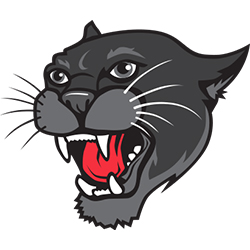 Webber PTO MeetingNovember 14th 2017Principal reportMagazine Final Sales & Financial reportPresident reportChristmas for Teachers & staffTreasurer PTO PositionsPurchases Box for students input & Survey for parents - FundraiserParent Teacher Conferences - reviewPTO expenditures reportPTO WebsiteMerchandise cart PTO sponsored social event